Department of Employee Trust Funds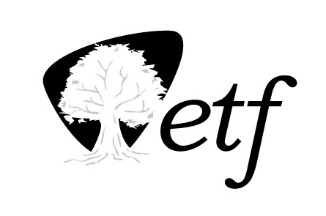 P.O. Box 7931Madison, WI 53707-7931FORM FVendor ReferencesETJ0057 – Competency Based Performance Management ServicesInstructions: Provide the requested information for a minimum of four (4) entities for which you have provided, or currently provide, services that are similar to the services requested in this RFP. Do not include the State of Wisconsin as a reference.Proposer Company Name: Entity Name: Entity Name: Entity Name: Contact Person Name and Title: Contact Person Name and Title: Contact Person Name and Title: Phone: Email address: Email address: City: City: State: Plan(s)/services offered through Proposer and number of employees: Plan(s)/services offered through Proposer and number of employees: Plan(s)/services offered through Proposer and number of employees: Entity Name: Entity Name: Entity Name: Contact Person Name and Title: Contact Person Name and Title: Contact Person Name and Title: Phone: Email address: Email address: City: City: State: Plan(s)/services offered through Proposer and number of employees: Plan(s)/services offered through Proposer and number of employees: Plan(s)/services offered through Proposer and number of employees: Entity Name: Entity Name: Entity Name: Contact Person Name and Title: Contact Person Name and Title: Contact Person Name and Title: Phone: Email address: Email address: City: City: State: Plan(s)/services offered through Proposer and number of employees: Plan(s)/services offered through Proposer and number of employees: Plan(s)/services offered through Proposer and number of employees: Entity Name: Entity Name: Entity Name: Contact Person Name and Title: Contact Person Name and Title: Contact Person Name and Title: Phone: Email address: Email address: City: City: State: Plan(s)/services offered through Proposer and number of employees: Plan(s)/services offered through Proposer and number of employees: Plan(s)/services offered through Proposer and number of employees: 